ГРАФИКсдачи годовых отчетов руководителей учреждений культуры муниципальных районов и городских округов Алтайского края за 2020 год26 январяУсть-Калманский Усть-ПристанскийХабарскийЦелинныйЧарышскийШелаболихинский Шипуновскийг. Яровое пос. СибирскийПрием отчетов с 9.00 до 13.0018 января19 января20 январяАлейскийЕльцовскийКосихинскийАлтайскийЗавьяловскийКрасногорскийБаевскийЗалесовскийКраснощековскийБийскийЗаринскийКрутихинскийБлаговещенскийЗмеиногорскийКулундинскийБурлинскийЗональныйКурьинскийБыстроистокскийКалманскийКытмановскийЕгорьевскийКаменскийЛоктевскийг. АлейскКлючевскийМамонтовскийг. Белокурихаг. Барнаулг. Бийск21 января22 января25 январяВолчихинскийРебрихинскийСуетскийМихайловскийРодинскийТабунскийНемецкий национальныйРомановскийТальменскийНовичихинскийРубцовскийТогульскийПавловскийСмоленскийТопчихинскийПанкрушихинскийСоветскийТретьяковскийПервомайскийСолонешенскийТроицкийПетропавловскийСолтонскийТюменцевскийПоспелихинскийг. НовоалтайскУгловский	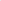 г. Заринскг. Рубцовскг. Славгород